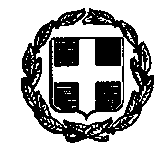 
ΕΛΛΗΝΙΚΗ ΔΗΜΟΚΡΑΤΙΑ                                              	ΝΟΜΟΣ ΑΤΤΙΚΗΣ                                                            	ΔΗΜΟΣ ΠΕΡΑΜΑΤΟΣ	Δ/ΝΣΗ ΚΟΙΝΩΝΙΚΗΣ ΠΡΟΣΤΑΣΙΑΣ-ΠΡΟΝΟΙΑΣ                                 ΚΑΙ ΠΡΟΑΓΩΓΗΣ ΥΓΕΙΑΣ	«Προμήθεια ειδών στο πλαίσιο του προγράμματος ¨Δράσεις κοινωνικής πολιτικής στην περιοχή του Δήμου Περάματος¨   για τη λειτουργία του Κοινωνικού Παντοπωλείου  και κοινωνικού συσσιτίου για το έτος  2020»ΕΝΤΥΠΟ ΟΙΚΟΝΟΜΙΚΗΣ ΠΡΟΣΦΟΡΑΣτης επιχείρησης ……..………………………………. με ΑΦΜ ……………………………, ΔΟΥ …………………….., που εδρεύει στ…  ……………………………., οδός ……………………… , αριθμός ……, τηλ. …………………….., fax …………………………   ΠΕΡΑΜΑ,    /          /2020Ο ΠΡΟΣΦΕΡΩΝ……………………………….		         Υπογραφή / Σφραγίδα
ΕΛΛΗΝΙΚΗ ΔΗΜΟΚΡΑΤΙΑ                                              	ΝΟΜΟΣ ΑΤΤΙΚΗΣ                                                            	ΔΗΜΟΣ ΠΕΡΑΜΑΤΟΣ	Δ/ΝΣΗ ΚΟΙΝΩΝΙΚΗΣ ΠΡΟΣΤΑΣΙΑΣ-ΠΡΟΝΟΙΑΣ                                 ΚΑΙ ΠΡΟΑΓΩΓΗΣ ΥΓΕΙΑΣ	«Προμήθεια ειδών στο πλαίσιο του προγράμματος ¨Δράσεις κοινωνικής πολιτικής στην περιοχή του Δήμου Περάματος¨   για τη λειτουργία του Κοινωνικού Παντοπωλείου  και κοινωνικού συσσιτίου για το έτος  2020»ΕΝΤΥΠΟ ΟΙΚΟΝΟΜΙΚΗΣ ΠΡΟΣΦΟΡΑΣτης επιχείρησης ……..………………………………. με ΑΦΜ ……………………………, ΔΟΥ …………………….., που εδρεύει στ…  ……………………………., οδός ……………………… , αριθμός ……, τηλ. …………………….., fax …………………………Ο υπογράφων …………………………………….. αφού έλαβα γνώση των όρων της διακήρυξης του διαγωνισμού και όλων των τευχών της μελέτης τους οποίους αποδέχομαι ανεπιφύλακτα, προσφέρω για τα είδη που περιλαμβάνονται στην ΥΠΟΟΜΑΔΑ Β – ΕΛΑΙΟΛΑΔΟ: ΦΠΑ 13% το παρακάτω ενιαίο ποσοστό έκπτωσης επί τοις εκατό (%) επί της εκάστοτε διαμορφούμενης και πιστοποιούμενης από την Γενική Διεύθυνση Ανάπτυξης της Περιφέρειας Αττικής, για το σύνολο των ειδών, των οποίων η ποιότητα είναι σύμφωνη με τις τεχνικές προδιαγραφές και τις ποσότητες που αναφέρονται στη μελέτη.% (ολογράφως) ………………………………………………………….(αριθμητικά) ……………………   ΠΕΡΑΜΑ,    /          /2020Ο ΠΡΟΣΦΕΡΩΝ ……………………………….		       Υπογραφή /Σφραγίδα
ΕΛΛΗΝΙΚΗ ΔΗΜΟΚΡΑΤΙΑ                                              	ΝΟΜΟΣ ΑΤΤΙΚΗΣ                                                            	ΔΗΜΟΣ ΠΕΡΑΜΑΤΟΣ	Δ/ΝΣΗ ΚΟΙΝΩΝΙΚΗΣ ΠΡΟΣΤΑΣΙΑΣ-ΠΡΟΝΟΙΑΣ                                 ΚΑΙ ΠΡΟΑΓΩΓΗΣ ΥΓΕΙΑΣ	«Προμήθεια ειδών στο πλαίσιο του προγράμματος ¨Δράσεις κοινωνικής πολιτικής στην περιοχή του Δήμου Περάματος¨   για τη λειτουργία του Κοινωνικού Παντοπωλείου  και κοινωνικού συσσιτίου για το έτος  2020»ΕΝΤΥΠΟ ΟΙΚΟΝΟΜΙΚΗΣ ΠΡΟΣΦΟΡΑΣτης επιχείρησης ……..………………………………. με ΑΦΜ ……………………………, ΔΟΥ …………………….., που εδρεύει στ…  ……………………………., οδός ……………………… , αριθμός ……, τηλ. …………………….., fax …………………………Ο υπογράφων …………………………………….. αφού έλαβα γνώση των όρων της διακήρυξης του διαγωνισμού και όλων των τευχών της μελέτης τους οποίους αποδέχομαι ανεπιφύλακτα, προσφέρω για τα είδη που περιλαμβάνονται στην ΥΠΟΟΜΑΔΑ Γ – ΕΙΔΗ ΚΡΕΟΠΩΛΕΙΟΥ: ΦΠΑ 13% το παρακάτω ενιαίο ποσοστό έκπτωσης επί τοις εκατό (%) επί της εκάστοτε διαμορφούμενης και πιστοποιούμενης από την Γενική Διεύθυνση Ανάπτυξης της Περιφέρειας Αττικής, για το σύνολο των ειδών, των οποίων η ποιότητα είναι σύμφωνη με τις τεχνικές προδιαγραφές και τις ποσότητες που αναφέρονται στη μελέτη.% (ολογράφως) ………………………………………………………….(αριθμητικά) ……………………                                                                                      ΠΕΡΑΜΑ,    /          /2020Ο ΠΡΟΣΦΕΡΩΝ ……………………………….		       Υπογραφή /Σφραγίδα
ΕΛΛΗΝΙΚΗ ΔΗΜΟΚΡΑΤΙΑ                                              	ΝΟΜΟΣ ΑΤΤΙΚΗΣ                                                            	ΔΗΜΟΣ ΠΕΡΑΜΑΤΟΣ	Δ/ΝΣΗ ΚΟΙΝΩΝΙΚΗΣ ΠΡΟΣΤΑΣΙΑΣ-ΠΡΟΝΟΙΑΣ                                 ΚΑΙ ΠΡΟΑΓΩΓΗΣ ΥΓΕΙΑΣ	«Προμήθεια ειδών στο πλαίσιο του προγράμματος ¨Δράσεις κοινωνικής πολιτικής στην περιοχή του Δήμου Περάματος¨   για τη λειτουργία του Κοινωνικού Παντοπωλείου  και κοινωνικού συσσιτίου για το έτος  2020»ΕΝΤΥΠΟ ΟΙΚΟΝΟΜΙΚΗΣ ΠΡΟΣΦΟΡΑΣτης επιχείρησης ……..………………………………. με ΑΦΜ ……………………………, ΔΟΥ …………………….., που εδρεύει στ…  ……………………………., οδός ……………………… , αριθμός ……, τηλ. …………………….., fax …………………………   ΠΕΡΑΜΑ,    /          /2020Ο ΠΡΟΣΦΕΡΩΝ                                                                                       ……………………………….		        Υπογραφή/Σφραγίδα 
ΕΛΛΗΝΙΚΗ ΔΗΜΟΚΡΑΤΙΑ                                              	ΝΟΜΟΣ ΑΤΤΙΚΗΣ                                                            	ΔΗΜΟΣ ΠΕΡΑΜΑΤΟΣ	Δ/ΝΣΗ ΚΟΙΝΩΝΙΚΗΣ ΠΡΟΣΤΑΣΙΑΣ-ΠΡΟΝΟΙΑΣ                                 ΚΑΙ ΠΡΟΑΓΩΓΗΣ ΥΓΕΙΑΣ	«Προμήθεια ειδών στο πλαίσιο του προγράμματος ¨Δράσεις κοινωνικής πολιτικής στην περιοχή του Δήμου Περάματος¨   για τη λειτουργία του Κοινωνικού Παντοπωλείου  και κοινωνικού συσσιτίου για το έτος  2020»ΕΝΤΥΠΟ ΟΙΚΟΝΟΜΙΚΗΣ ΠΡΟΣΦΟΡΑΣτης επιχείρησης ……..………………………………. με ΑΦΜ ……………………………, ΔΟΥ …………………….., που εδρεύει στ…  ……………………………., οδός ……………………… , αριθμός ……, τηλ. …………………….., fax …………………………     ΠΕΡΑΜΑ,    /          /2020Ο ΠΡΟΣΦΕΡΩΝ                                                                                          ……………………………….		        Υπογραφή/Σφραγίδα 
ΕΛΛΗΝΙΚΗ ΔΗΜΟΚΡΑΤΙΑ                                              	ΝΟΜΟΣ ΑΤΤΙΚΗΣ                                                            	ΔΗΜΟΣ ΠΕΡΑΜΑΤΟΣ	Δ/ΝΣΗ ΚΟΙΝΩΝΙΚΗΣ ΠΡΟΣΤΑΣΙΑΣ-ΠΡΟΝΟΙΑΣ                                 ΚΑΙ ΠΡΟΑΓΩΓΗΣ ΥΓΕΙΑΣ	«Προμήθεια ειδών στο πλαίσιο του προγράμματος ¨Δράσεις κοινωνικής πολιτικής στην περιοχή του Δήμου Περάματος¨   για τη λειτουργία του Κοινωνικού Παντοπωλείου  και κοινωνικού συσσιτίου για το έτος  2020»ΕΝΤΥΠΟ ΟΙΚΟΝΟΜΙΚΗΣ ΠΡΟΣΦΟΡΑΣτης επιχείρησης ……..………………………………. με ΑΦΜ ……………………………, ΔΟΥ …………………….., που εδρεύει στ…  ……………………………., οδός ……………………… , αριθμός ……, τηλ. …………………….., fax …………………………    ΠΕΡΑΜΑ,    /          /2020Ο ΠΡΟΣΦΕΡΩΝ                                                                                        ……………………………….		          Υπογραφή/Σφραγίδα 
ΕΛΛΗΝΙΚΗ ΔΗΜΟΚΡΑΤΙΑ                                              	ΝΟΜΟΣ ΑΤΤΙΚΗΣ                                                            	ΔΗΜΟΣ ΠΕΡΑΜΑΤΟΣ	Δ/ΝΣΗ ΚΟΙΝΩΝΙΚΗΣ ΠΡΟΣΤΑΣΙΑΣ-ΠΡΟΝΟΙΑΣ                                 ΚΑΙ ΠΡΟΑΓΩΓΗΣ ΥΓΕΙΑΣ	«Προμήθεια ειδών στο πλαίσιο του προγράμματος ¨Δράσεις κοινωνικής πολιτικής στην περιοχή του Δήμου Περάματος¨   για τη λειτουργία του Κοινωνικού Παντοπωλείου  και κοινωνικού συσσιτίου για το έτος  2020ΕΝΤΥΠΟ ΟΙΚΟΝΟΜΙΚΗΣ ΠΡΟΣΦΟΡΑΣτης επιχείρησης ……..………………………………. με ΑΦΜ ……………………………, ΔΟΥ …………………….., που εδρεύει στ…  ……………………………., οδός ……………………… , αριθμός ……, τηλ. …………………….., fax …………………………   ΠΕΡΑΜΑ,    /          /2020                                                            Ο ΠΡΟΣΦΕΡΩΝ                                                             …………………………………..                                                                    Υπογραφή /Σφραγίδα                                                           ΟΜΑΔΑ Α΄ΥΠΟΟΜΑΔΑ Α- ΕΙΔΗ ΠΑΝΤΟΠΩΛΕΙΟΥ ΜΕ ΦΠΑ 13 %(Κριτήριο Κατακύρωσης: η χαμηλότερη τιμή – σε τιμές μονάδος)CPV:15800000-6Α/ΑΕΙΔΗ ΠΑΝΤΟΠΩΛΕΙΟΥΜΟΝΑΔΑ ΜΕΤΡΗΣΗΣΠΟΣΟΤΗΤΑΕΝΔΕΙΚΤΙΚΗ ΤΙΜΗ ΧΩΡΙΣ ΦΠΑΣΥΝΟΛΟ1.Αλεύρι για όλες τις χρήσειςσυσκ. κιλού6238 τεμ.2.Αυγά	Τεμάχιο22500 τεμ.3.Γάλα πλήρες συμπυκνωμένοσυσκ. 410gr.18300 τεμ.4.Ζυμαρικά Κριθαράκισυσκ. 500gr4600 τεμ.5.Ζυμαρικά Σπαγγέτισυσκ. 500gr4500 τεμ.6.Ρύζι τύπου γλασσέσυσκ. 500gr6000 τεμ.7.Φακές μέτριες -χονδρέςσυσκ. 500gr4150 τεμ.8.Φασόλια μέτριασυσκ. 500gr 6000 τεμ.9.Γίγαντες πακέτοσυσκ.500gr.   4650 τεμ.10. Τυρί του τοστσυσκ.250gr4200 τεμ.11.Άνθος Αραβοσίτου βανίλιασυσκ. 160gr500 τεμ.12.Αραβοσιτέλαιο Α’ ποιότηταςσυσκ. 1l2.000τεμ.13.Ζάχαρησυσκ. 1kg5150 τεμ.14.Χυμός τομάτας κλασσικός συμπυκνωμένοςσυσκ.500gr7400 τεμ.15. Ψωμί του τοστσυσκ.680-700 gr.1700 τεμ16.Μαργαρίνη τύπου soft συσκ. 250gr3200 τεμ17.Μαρμελάδα (διάφορες)Συσκ. 500gr2410 τεμ.18Φρυγανιές συσκ.250gr 2600 τεμ.19.Αλάτι (πλαστική συσκευασία)Συσκ.500 gr30 τεμ20.Πιπέρι Συσκ.50 gr30 τεμ21.ΚανέλλαΣυσκ. 50 gr30 τεμ22.ΞύδιΣυσκ.400 gr30 τεμ.23.ΜπαχάριΣυσκ.30  gr30 τεμ.24.ΝτοματοπελτέςΣυσκ.500 gr3400 τεμ25.Τσάισυσκ 10Χ1 200 τεμ.26.Μπέικιν πάουντερσυσκ.200 gr30 τεμ27.ΡίγανηΣυσκ.50 gr40 τεμ28.Χυμός λεμονιούΣυσκ.250 gr50 τεμ.29.Σόδα Συσκ.350 gr10 τεμ.30.Πίτες για σουβλάκια συσκ 10 τεμ1000 τεμ.31.Χαμομήλι συσκ10τεμ.200 τεμ.32.ΔάφνηΣυσκ.15 gr20 τεμ.33Ελιές  χύμα ΚαλαμώνΚιλό 500 κιλά34.Χαλβάς βανίλιαΣυσκ.2,5 κιλών100 τεμ.Σύνολο καθαρής αξίας (χωρίς ΦΠΑ)Σύνολο καθαρής αξίας (χωρίς ΦΠΑ)Σύνολο καθαρής αξίας (χωρίς ΦΠΑ)Σύνολο καθαρής αξίας (χωρίς ΦΠΑ)Σύνολο καθαρής αξίας (χωρίς ΦΠΑ)ΦΠΑ 13%ΦΠΑ 13%ΦΠΑ 13%ΦΠΑ 13%ΦΠΑ 13%Τελικό  σύνολοΤελικό  σύνολοΤελικό  σύνολοΤελικό  σύνολοΤελικό  σύνολοΟΜΑΔΑ Α΄ΥΠΟΟΜΑΔΑ Β -ΕΛΑΙΟΛΑΔΟ:  ΦΠΑ 13%(Κριτήριο Κατακύρωσης: ποσοστό έκπτωσης)CPV: 15411110-6ΟΜΑΔΑ Α΄ΥΠΟΟΜΑΔΑ Γ΄ - ΕΙΔΗ ΚΡΕΟΠΩΛΕΙΟΥ : ΦΠΑ 13%(Κριτήριο Κατακύρωσης: ποσοστό έκπτωσης)CPV: 15119000-5ΟΜΑΔΑ Α΄ΥΠΟΟΜΑΔΑ Δ΄ - ΕΙΔΗ ΔΙΑΤΡΟΦΗΣ ΒΡΕΦΙΚΗΣ ΗΛΙΚΙΑΣ : ΦΠΑ 13%(Κριτήριο Κατακύρωσης: χαμηλότερη τιμή σε τιμές μονάδος)CPV: 15884000-8Α/ΑΕΙΔΗ ΠΑΝΤΟΠΩΛΕΙΟΥΜΟΝΑΔΑ ΜΕΤΡΗΣΗΣΠΟΣΟΤΗΤΑΕΝΔΕΙΚΤΙΚΗ ΤΙΜΗ ΧΩΡΙΣ ΦΠΑΣΥΝΟΛΟ1.Γάλα πρώτης βρεφικής ηλικίας σε σκόνησυσκ.400 gr.200 τεμ.2.Γάλα δεύτερης βρεφικής ηλικίαςσυσκ.400 gr200 τεμ.3.Φαρίν  λακτέσυσκ.300 gr200 τεμ.4.Μπισκοτόκρεµα , Α’ ποιότηταςσυσκ.300 gr200 τεμ.5.Φρουτόκρεµασυσκ.300 gr200 τεμ.Σύνολο καθαρής αξίας (χωρίς ΦΠΑ)Σύνολο καθαρής αξίας (χωρίς ΦΠΑ)Σύνολο καθαρής αξίας (χωρίς ΦΠΑ)Σύνολο καθαρής αξίας (χωρίς ΦΠΑ)Σύνολο καθαρής αξίας (χωρίς ΦΠΑ)ΦΠΑ 13%ΦΠΑ 13%ΦΠΑ 13%ΦΠΑ 13%ΦΠΑ 13%Τελικό  σύνολοΤελικό  σύνολοΤελικό  σύνολοΤελικό  σύνολοΤελικό  σύνολοΟΜΑΔΑ Α΄ΥΠΟΟΜΑΔΑ Ε - ΚΑΘΑΡΙΟΤΗΤΑΣ :ΦΠΑ 24%-6%( Κριτήριο Κατακύρωσης: η χαμηλότερη τιμή σε τιμές μονάδος)                                                  CPV   :  33760000-5CPV  :  39831200-8Α/ΑΕΙΔΗ ΚΑΘΑΡΙΟΤΗΤΑΣΜΟΝΑΔΑ ΜΕΤΡΗΣΗΣΠΟΣΟΤΗΤΑΕΝΔΕΙΚΤΙΚΗ ΤΙΜΗ ΧΩΡΙΣ ΦΠΑΣΥΝΟΛΟ1.Σκόνη ρούχων για πλύσιμο στο χέριΣυσκ.450 gr2.522 τεμ.2.Υγρό πιάτωνΣυσκ.450ml2.520 τεμ.3.Χαρτί WC δίφυλλο απλό 180 gr.Συσκ. 12τεμ.7.440 τεμ.4.Χαρτοπετσέτα 30x30 συσκ.70 τεμ1 πακέτο2.520 τεμ.5.Χλωρίνη παχύρευστη απλή   (Φ.Π.Α 6%)Συσκ. 1,25l2.520 τεμ.Σύνολο καθαρής αξίας (χωρίς ΦΠΑ)Σύνολο καθαρής αξίας (χωρίς ΦΠΑ)Σύνολο καθαρής αξίας (χωρίς ΦΠΑ)Σύνολο καθαρής αξίας (χωρίς ΦΠΑ)Σύνολο καθαρής αξίας (χωρίς ΦΠΑ)ΦΠΑΦΠΑΦΠΑΦΠΑΦΠΑΤελικό  σύνολοΤελικό  σύνολοΤελικό  σύνολοΤελικό  σύνολοΤελικό  σύνολοΟΜΑΔΑ Α΄ΥΠΟΟΜΑΔΑ ΣΤ΄ - ΕΙΔΗ ΠΡΟΣΩΠΙΚΗΣ ΥΓΙΕΙΝΗΣ:	ΦΠΑ 6%-13%-24%( Κριτήριο Κατακύρωσης: η χαμηλότερη τιμή σε τιμές μονάδος)CPV: 39830000-9 CPV :33771100-6 Α/ΑΕΙΔΗ ΥΓΙΕΙΝΗΣ ΚΑΘΑΡΙΟΤΗΤΑΣΜΟΝΑΔΑ ΜΕΤΡΗΣΗΣΠΟΣΟΤΗΤΑΕΝΔΕΙΚΤΙΚΗ ΤΙΜΗ ΧΩΡΙΣ ΦΠΑ    ΣΥΝΟΛΟ1.Βρεφικές πάνες (ΦΠΑ13%)Συσκ18-28 τεμ300 τεμ.2.ΣαμπουάνΣυσκ.500ml2520 τεμ.3.Σαπούνι σκληρό(ΦΠΑ 6%)Τεμάχιο2520 τεμ.4.ΣερβιέτεςΠακέτο 10 τεμ.1500 πακ.5.Ξυριστικές μηχανέςΣυσκ. 10τεμ.200 τεμ.Σύνολο καθαρής αξίας (χωρίς ΦΠΑ)Σύνολο καθαρής αξίας (χωρίς ΦΠΑ)Σύνολο καθαρής αξίας (χωρίς ΦΠΑ)Σύνολο καθαρής αξίας (χωρίς ΦΠΑ)Σύνολο καθαρής αξίας (χωρίς ΦΠΑ)ΦΠΑΦΠΑΦΠΑΦΠΑΦΠΑΤελικό  σύνολοΤελικό  σύνολοΤελικό  σύνολοΤελικό  σύνολοΤελικό  σύνολοΟΜΑΔΑ Β΄«Προμήθεια έτοιμου φαγητού, για τη σίτιση απόρων κατοίκων και αστέγων του Δήμου Περάματος»     ( Κριτήριο Κατακύρωσης: η χαμηλότερη τιμή σε τιμές μονάδος)CPV: 15894200-3